关于举办2021新版《检验检测机构资质认定评审准则》内审员换证培训班的通知各检验检测资质认定(CMA)获证机构及相关实验室：　2021年上半年国家市场监督管理总局和国家认监委启动了CMA评审依据的修订工作，经过多轮的研讨，目前新版评审准则修订已经进入尾声。上海市市场监管局也于2021年11月18号举办了有本市检验检测资质认定主任评审员、评审员、实习评审员等相关人员参加的检验检测资质认定相关评审准则培训宣贯会，会上介绍了新版资质认定评审准则（征求意见稿）出台背景及与原“RB/T 214—2017《检验检测机构资质认定能力评价 检验检测机构通用要求》的区别。预计该新版资质认定评审准则将于2021年年底正式颁布，并于2022年具体实施。该新版《检验检测机构资质认定评审准则》融合了我国资质认定相关管理部门近年来提出的新政策和新要求，在原RB/T 214—2017《检验检测机构资质认定能力评价 检验检测机构通用要求》的基础上做了相应的修改和内容补充，如增加了远程评审要求、书面审核要求，明确了告知承诺现场核查程序和具体核查内容、电子签名的要求，细化了人员用工形式要求等。为帮助广大资质认定获证机构的各岗位人员特别是内审员尽快了解新版《检验检测机构资质认定评审准则》，掌握具体的变化及要求，以便于实验室体系文件及时修订以及体系持续有效运行，我上海市计量协会实验室管理和技术专业委员将举办新版《检验检测机构资质认定评审准则》内审员换证培训班，为期一天。凡持有“RB/T 214—2017《检验检测机构资质认定能力评价 检验检测机构通用要求》内审员证书的学员，培训后可凭原证书换取2021新版《检验检测机构资质认定评审准则》内审员证书（其他培训机构颁发的证书经确认后也可）。本次培训特聘请参与该新版准则修订研讨的全国检验检测机构资质认定领域知名专家为大家授课，机会难得，请各获证机构内审员积极报名参加。具体开班时间，我们将在该新版准则正式颁布后立即通知所有报名的学员。一、培训内容：1. 新版《检验检测机构资质认定评审准则》出台背景；2. 新版评审准则与RB/T 214—2017《检验检测机构资质认定能力评价 检验检测机构通用要求》的区别及实施指导；3. 答疑。二、培训对象：检验检测机构的内审员、质量负责人、技术负责人、授权签字人、管理办公室负责人及相关人员培训地点：因疫情防控需要，采用线上、线下同时授课，鼓励学员参加线上学习。线下课堂学习： 徐汇区桂箐路69号27号楼6楼第三会议室线上网络学习： 请在报名回执中勾选，教务人员将与您联系培训时间：2021年12月内（一天时间）  8：30 - 16：30 （具体日期我们将致电通知到每位报名学员）培训费用： 650元/人（含证书、教材、午餐）报名方式及换证要求：即日起接受报名，因考虑教学安排请各单位尽早将报名回执表发至上海华东计量检测事务所培训部。报名邮箱：13816637321@126.com。也可登录网站报名：www.shjl.org，进入本培训通知提交报名信息。需换证的请在报名邮件中提交原内审员证书扫描件（或照片）；登录网站报名的请另发邮件提交原内审员证书扫描件（或照片），邮箱13816637321@126.com，邮件中请注明单位全称、联系人姓名和手机号，方便教务人员联系。缴费方式及其他说明：1、培训教务：委托上海华东计量检测事务所有限公司承办。2、缴费方式： 培训报到可使用现金、支票或支付宝缴费。银行转账必须在报到时出示转账凭据。（银行转账请勿个人账户转公司账户，支付宝可以个人账户转公司账户。）暂不提供刷卡缴费方式。如付款有特殊要求，请提前与教务老师联系，得到确认。银行帐号             上海华东计量检测事务所有限公司31692600002033470 　     上海银行股份有限公司徐家汇支行3、开票说明：培训结束前为您开具发票，请在缴费后告知教务老师发票种类（专票或普票），并扫描企业开票码提交开票信息。4、上课时间、地点如有变化，事务所培训部将在开课前三天以短信方式通知各位学员，敬请留意。因上课地点车位紧张，建议公交出行。5、联系人：蒋老师：13816637321  吴老师：13601818258       联系电话：021-54045035、021-62490945-111/103     培训服务投诉电话：021-54037735 张老师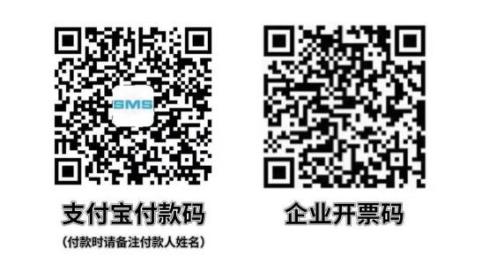 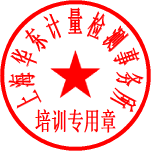 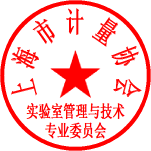 上海市计量协会实验室管理和技术专业委员会                                            上海华东计量检测事务所有限公司                                                 二〇二一年十一月二十三日  新版《检验检测机构资质认定评审准则》内审员换证培训班报名回执单位名称通讯地址单位电话传　　真联系人手　　机电子邮箱邮　　编姓　名手　机手　机姓　名手　机学习方式学习方式  线下课堂           线上网络  线下课堂           线上网络  线下课堂           线上网络发票种类发票种类发票种类增值税专用发票      普通发票 增值税专用发票      普通发票 注：请扫上方企业开票二维码提交并勾选发票种类。税务部门提示：因开票信息错误可能造成不能更换发票，请务必确认无误，谢谢。注：请扫上方企业开票二维码提交并勾选发票种类。税务部门提示：因开票信息错误可能造成不能更换发票，请务必确认无误，谢谢。注：请扫上方企业开票二维码提交并勾选发票种类。税务部门提示：因开票信息错误可能造成不能更换发票，请务必确认无误，谢谢。注：请扫上方企业开票二维码提交并勾选发票种类。税务部门提示：因开票信息错误可能造成不能更换发票，请务必确认无误，谢谢。注：请扫上方企业开票二维码提交并勾选发票种类。税务部门提示：因开票信息错误可能造成不能更换发票，请务必确认无误，谢谢。